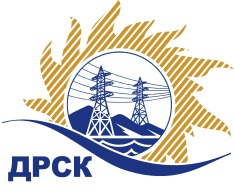 Акционерное Общество«Дальневосточная распределительная сетевая  компания»ПРОТОКОЛ ПЕРЕТОРЖКИСПОСОБ И ПРЕДМЕТ ЗАКУПКИ: открытый электронный запрос предложений № 761107 на право заключения Договора на выполнение работ «Ремонт ВЛ-0.4 кВ с. Сокольчи с. Казанка с. Первомайское» для нужд филиала АО «ДРСК» «Приморские электрические сети» (закупка 64 раздела 1.1. ГКПЗ 2017 г.).Плановая стоимость: 7 049 000,00 руб., без учета НДС;   8 317 820,00 руб., с учетом НДС.Информация о результатах вскрытия конвертов:В адрес Организатора закупки поступило 2 (две) заявки на участие в  процедуре переторжки.Вскрытие конвертов было осуществлено в электронном сейфе Организатора закупки на Торговой площадке Системы www.b2b-energo.ru. автоматически.Дата и время начала процедуры вскрытия конвертов с предложениями на участие в закупке: 14:00 часов благовещенского времени 09.02.2017 г Место проведения процедуры вскрытия конвертов с предложениями на участие в закупке: Торговая площадка Системы www.b2b-energo.ru.Ответственный секретарь Закупочной комиссии 2 уровня  		                                                                М.Г.ЕлисееваЧувашова О.В.(416-2) 397-242№ 272/УР-Пг. Благовещенск09 февраля 2017 г.№п/пНаименование Участника закупки и его адресОбщая цена заявки до переторжки, руб. Общая цена заявки после переторжки, руб. ООО "ТЕХЦЕНТР" (690105, Россия, Приморский край, г. Владивосток, ул. Русская, д. 57 Ж, кв. 18)7 021 000,00 руб. (цена без НДС: 5 950 000,00 руб.)6 842 261,05 руб. (цена без НДС: 5 798 526,31 руб.)2.ООО "ЭНЕРГОСИСТЕМА АМУР" (675000, Россия, Амурская область, г. Благовещенск, ул. Красноармейская, д. 102, литер А)7 070 147,00 руб. (цена без НДС: 5 991 650,00 руб.)6 903 789,42 руб. (цена без НДС: 5 850 669,00 руб.)3.ООО "ЭТК Энерготранс" (680054, г. Хабаровск, ул. Трехгорная 8)7 486 038,00 руб. (цена без НДС: 6 344 100,00 руб.)Заявка не поступила